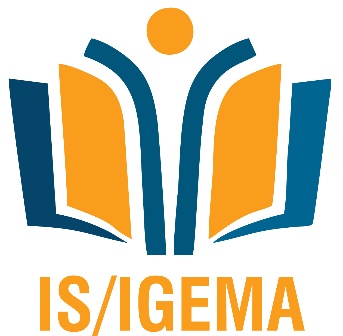               Votre Avenir, Notre VocationArrêté d’ouverture n°2015-000454MESS/SG/DGESR/DIESPrL’Institut Supérieur d’Innovation en Gestion et Management offre les formations suivantes : DTS et BTS  d’Etat en Finance-Comptabilité DTS et BTS  d’Etat en Marketing et Gestion commercial DTS et BTS  d’Etat en Secrétariat de Direction BureautiqueDiplômes exigés pour l’inscription : le BACLa durée de la formation est de  2 ans. Les enseignements se déroulent en cours du jour et en cours du soir.Composition du dossier d’inscription :une demande adressée au directeur de l’IS/IGEMAune copie légalisée du diplômeun extrait d’acte de naissanceune fiche d’inscription  fournie par l’établissement remplie et signéeFrais de scolarité Les frais de scolarité sont de Trois Cent Vingt Cinq Mille (325 000) francs  par an.  Les frais d’examen sont de  pour le  BTS,  pour le DTS..Les inscriptions sont recevables au siège de l’Institut.Téléphone : 25 33 36 34 / 78 30 64 69 FICHE DE RENSEIGNEMENTS